Формы и методы работы с родителями в процессе формирования экологической культуры дошкольников.                                                                         Из опыта работы.                                                                                                                                                                                         Подготовила: Осинцева Наталья Владимировна                                          воспитатель МБДОУ ДС №67 «Умка», г. Нижневартовск.Процесс экологического образования дошкольников способствует всестороннему развитию личности ребенка, и связан с каждым разделом реализуемой в нашем ДОУ общеобразовательной программы дошкольного образования «Истоки» (авторов Т.И. Алиева, Т.В. Антонова, Е.П. Арнаутова и др.; под редакцией Л.А. Парамоновой).                                                                       Одним из условий успешного воспитания основ экологической культуры является не только работа с детьми, но и работа с семьей. Только опираясь на семью, только совместными усилиями мы сможем решить главную нашу  задачу - воспитание человека экологически грамотного.                            Экологическое воспитание дошкольников можно рассматривать как процесс непрерывного воспитания родителей, направленный на формирование экологической культуры всех членов семьи.                                              Экологическое образование родителей - одно из важных и в тоже время - одно из наиболее сложных направлений дошкольного учреждения, можно сказать, что эта работа намного сложнее, чем работа с детьми. При выборе форм работы с родителями следует отказать от назидания, а привлекать родителей к решению важных проблем, нахождению общих правильных ответов.                                                                                                                                  Наша задача - показать родителям необходимость воспитания у детей экологической культуры.                                                                                            Семья как среда формирования личности ребенка оказывает огромное влияние и на формирование  экологического мировоззрения. Но между целями коллектива детского сада и целями, которые ставят перед собой родители, зачастую возникают противоречия. Причина - в деятельности человека в природе, часто безграмотная, неправильная с экологической точки зрения, расточительная, ведущая к нарушению экологического равновесия. Характерный пример: отдыхая на природе, родители рвут цветы, ломают ветки, оставляют после себя мусор. Ребенок объясняет им, что так делать нельзя, добавляя: «Так говорила воспитательница!». Взрослые в лучшем случае не реагируют на замечания ребенка, в худшем, подрывая авторитет педагога, заявляют «Мало ли что вам наговорят!». Если авторитет родителей для ребенка непререкаем, он начинает возражать воспитателю на занятии, мотивируя свои возражения тем, что «так сказали папа (мама).                       Разрыв между требованиями, предъявляемыми к ребенку в дошкольном учреждении, и требованиями родителей  делает экологическое образование крайне неэффективным, отрицательно влияет на мотивацию детских поступков, создает ситуацию психологического дискомфорта.                             Задача педагога - показать родителям необходимость воспитания у детей экологической культуры.  Для этого в работе с родителями мы используем как традиционные формы - родительские собрания, консультации, беседы, конференции, так и нетрадиционные - деловые игры, дискуссии. Работа проводится в двух направлениях: педагог - родитель,  педагог - ребенок - родитель.                                                                                                              Достаточно эффективная форма работы с родителями, используемая в   дошкольном образовательном учреждении   - природоохранные акции.                                       Природоохранительные акции - это социально значимые мероприятия, которые проводятся с участием сотрудников дошкольного учреждения, воспитанников и родителей. Акции являются комплексным мероприятием, которое имеет достаточную протяженность во времени и это делает ее особенно ценной. В них принимают участие дети старшего дошкольного возраста.                                                                                                                     Прежде чем приступить к новой форме работы, мы провели анкетирование родителей с целью выявления их знаний основных экологических понятий, а также отношения к природе. Данные, полученные по результатам анкетирования, мы использовали в дальнейшей работе при проведении родительских собраний, индивидуальных бесед, рекомендаций по интересующим вопросам.                                                                                  Педагогами нашего  дошкольного образовательного учреждения  наработан разнообразный материал для тематических ширм: «Зеленая аптека», «Наши друзья - насекомые», «Учимся у природы», «Звуки природы», «Природа и фантазия».                                                                                                                 Для формирования экологической культуры необходимо дать детям элементарные научные знания о природе, поддерживать интерес к познанию  окружающего мира, научить видеть в обыденном - чудесное, в привычном - необычное, вызывать эстетические переживания.                                                 Мы предлагаем родителям провести серию совместных с детьми наблюдений, а также специальные задания типа: прислушаться к голосам птиц, полюбоваться красками заката.  Участие родителей непосредственно в природоохранительных акциях укрепляют взаимоотношения взрослых и детей, наполняют их теплотой, любовью и пониманием, способствует повышению авторитета родителей. Совместные действия сближают, объединяют родителей с детьми, родителей с педагогами, родителей с родителями.                                                                                                                     В нашем детском саду стали традиционными природоохранительные акции, посвященные  экологическим праздникам: 22 марта - всемирный день воды; 1 апреля - международный день птиц; 22 апреля - международный день Земли; 5 июня - Всемирный день охраны окружающей среды. Акции, приуроченные к этим датам, имеют большое воспитательное воздействие на дошкольников, служат хорошей экологической пропагандой среди родителей. Детям важно видеть, как к данному событию относятся взрослые, как организуют его, и сами в нем участвуют.                                                 Яркими событиями в жизни нашего детского сада, оставившими эмоциональный след,  как у детей, так и у взрослых стали проведенные акции: в декабре - «Елочка - зеленая иголочка»; в мае - «Украсим Землю цветами!»,  в октябре - «Поможем птицам».                                                                                  В зимний период начинается подкормка птиц, каждая группа имеет кормушку за окном и на участке. Дети могут свободно наблюдать, как птицы ждут, когда их покормят, как с удовольствием склевывают семена и кошки. Еще осенью дети вместе с родителями привлекались к сбору различных семян для зимней подкормки птиц, высушивали их. Собирали хлебные крошки после еды, и в детском саду, и дома.                                         Проводилась ярмарка, на которой предлагались покупателям кормушки для птиц, изготовленные родителями воспитанников. В ходе ярмарки было организовано веселое зрелищное  представление «Птичьи костюмы» (костюмы изготавливались руками воспитателей и родителей, с непременным участием детей). Оформлением представления были плакаты и детские рисунки, звучали на ярмарке стихи и песни. Все было одним общим призывом «Пусть зима будет доброй для пернатых».                                            С осени и до весны ведется наблюдение за птицами, сколько их прилетает к кормушке, какие именно птицы наши частые гости, кто какой любит корм.                                      В преддверии весны для родителей оформляются консультации о птицах нашего края, рекомендации по изготовлению скворечников с чертежами.    Родители наших воспитанников давно уже стали главными участниками акций «Зеленый подоконник» - по выращиванию цветочной рассады для нашего цветника. При активном участии родителей и детей разбили фито огород, где растут такие растения как ромашка, мята, тысячелистник. В результате совместных усилий летом и осенью территория сада выглядит нарядной, радует детей и взрослых, дает возможность наблюдать и любоваться.                                                                                                   Проведение акции «Елочка - живая иголочка» включает в себя ряд мероприятий, которые начинаются в декабре и длятся до середины января. Вначале проводится предварительная работа по ознакомлению детей и их родителей с природоохранительной деятельностью людей, которая включает в себя рассказ о целях предстоящей акции, о ее значимости.  Познакомили родителей с дидактическими и настольно печатными играми по экологическому образованию, давали рекомендации по работе с природным материалом. Разучивали стихи.  Была организована экскурсия в городской парк. Дети узнали  о пользе сосны и ели. Сравнили живую и искусственную ели. На занятиях по изобразительной деятельности дети рисовали сосну и ель. Затем была проведена выставка плакатов, выполненных родителями  совместно с детьми в защиту елок «Не рубите елки», «Не тронь меня, я живая», «Берегите ель». После окончания выставки эти плакаты расклеивали дети с родителями по близлежащему микрорайону на дверях подъездов.   Нам  очень приятно, что родители наших воспитанников не остаются равнодушными к тому, чем мы занимаемся с детьми. Родители стали активными участниками всех мероприятий, которые проходят в детском саду. Приучать дошкольников соблюдать правила экологической безопасности можно только в содружестве с родителями.                              Актуальная проблема современного человечества - утилизация мусора.                   Мы разработали и провели акцию « Куда девается мусор?». В ходе подготовки к проведению акции детей знакомили с проблемами загрязнения окружающей среды мусором, почему и как нужно  убирать мусор в городе, в лесу, на реке. С детьми провели беседы по данной теме, дидактические игры по типу «Убери лишнее». Дети выполняли коллективные работы (рисунки, аппликацию) «Земля - чистая планета». Было проведено анкетирование родителей, включающие такие вопросы: - Куда вы выбрасываете мусор?  Как часто вы это делаете? Были даны домашние задания для совместной работы родителей и детей по изготовлению поделок из бросового материала. Затем был проведен конкурс на самую оригинальную поделку. На конкурсе были представлены театральные куклы из бросового материала, картины из кусочков ткани, меха, кожи. Следующим заданием был сбор экспонатов для коллекции предметов, на которых есть экологические значки (одноразовая посуда, полиэтиленовые пакеты). Эти значки означают, что после использования эти предметы могут быть переработаны и еще раз использованы для производства новых товаров. Такой подход к проблеме помог папам и мамам понять важность проблемы, о которой мы говорим с детьми, почувствовать ее значимость.                                                              Таким образом, совместная работа взрослых и дошкольников в ходе проведения природоохранительных акций, направленная на воспитание заботы о растениях и животных является главным методом экологического образования - методом, который обеспечивает развитие начал экологического сознания, формирование первых практических умений должного взаимодействия с природой.                                                Природоохранная акция «Помогите птицам».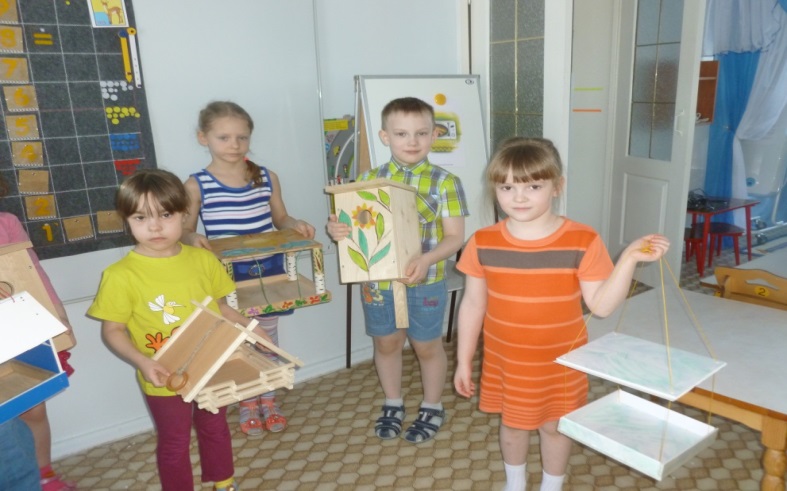 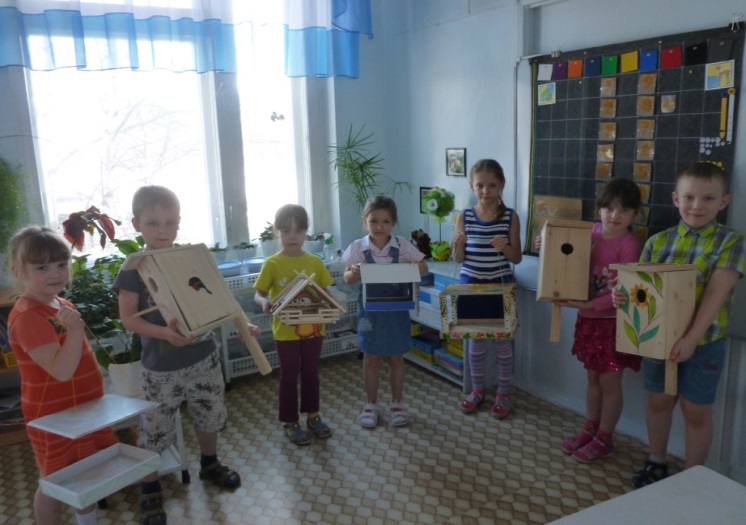 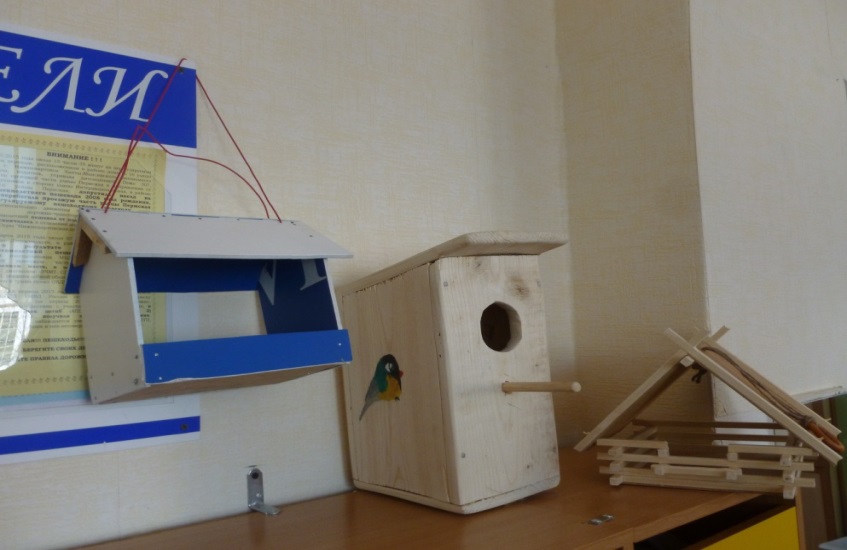 